§11616.  Length of grant; period of study1.  Length of grant.  A grant is for a period not to exceed one academic year.  A student may apply for a new grant for each year during the period required for completion of an eligible program of study being pursued by that student.  A grant recipient who remains eligible must be considered in the succeeding award year.[PL 2001, c. 70, §9 (AMD).]2.  Period of study.  An eligible full-time or part-time student may receive a grant for a period not to exceed 10 semesters or the equivalent thereof at the institution that the student is attending, except that an adult learner as determined by the authority by routine technical rule may receive a grant for a period not to exceed 12 semesters.A.    [PL 2001, c. 70, §9 (RP).]B.    [PL 2001, c. 70, §9 (RP).][PL 2019, c. 654, §1 (AMD).]SECTION HISTORYPL 1989, c. 559, §10 (NEW). PL 2001, c. 70, §9 (AMD). PL 2011, c. 642, §6 (AMD). PL 2019, c. 654, §1 (AMD). The State of Maine claims a copyright in its codified statutes. If you intend to republish this material, we require that you include the following disclaimer in your publication:All copyrights and other rights to statutory text are reserved by the State of Maine. The text included in this publication reflects changes made through the First Regular and First Special Session of the 131st Maine Legislature and is current through November 1, 2023
                    . The text is subject to change without notice. It is a version that has not been officially certified by the Secretary of State. Refer to the Maine Revised Statutes Annotated and supplements for certified text.
                The Office of the Revisor of Statutes also requests that you send us one copy of any statutory publication you may produce. Our goal is not to restrict publishing activity, but to keep track of who is publishing what, to identify any needless duplication and to preserve the State's copyright rights.PLEASE NOTE: The Revisor's Office cannot perform research for or provide legal advice or interpretation of Maine law to the public. If you need legal assistance, please contact a qualified attorney.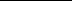 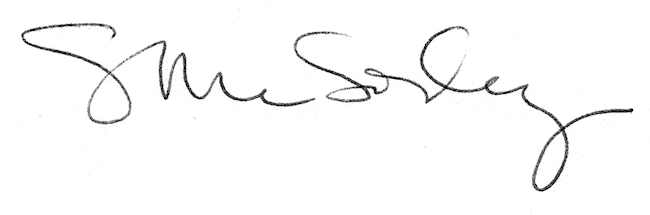 